Calamiteiten & OntruimingsplanScouting Labelterrein Het NaaldenveldZuidlaan 47, 2116 GA Bentveld, 023-524 23 00(verkorte versie april 2024)Taakverdeling Bij noodgevallen op het Naaldenveld zijn de volgende personen in onderstaande volgorde eindverantwoordelijk en coördineren de hulpverlening. 1. Kampleiding die staat ingeroosterd volgens jaarplanning2. Overige aanwezige kampleiding stand by-team3. Overige aanwezige Kampstaf van de groepenBij aankomst van hulpverleners (Politie, Brandweer, Ambulancezorg, Slachtofferhulp) overlegt de eindverantwoordelijke met de hulpverleners en stemt af wat de kampleiding kan doen in de ondersteuning aan de hulpverleners.Spreek een volgend overlegmoment af (tijdstip, plaats en mobiele nummer) met de hulpverleners.Vraag of verdere deelname wenselijk is, in geval van een groter incident, in het eventueel door de hulpdiensten in te stellen Coördinatie Team Plaats Incident.	              Helpen indien gewenst, loop niet in de weg!Wat te doen bij?Bij aankomst worden alle groepen gevraagd om altijd een spoedbezoek aan het   ziekenhuis of (tand/huis)arts of andere hulpverlener te melden bij de kampleiding. 
De groepen zijn niet verplicht om dit te melden. Indien kampeerders vanaf het Naaldenveld 112 gebeld hebben dienen ze daarna direct de eigen én de Naaldenveld-kampleiding te informeren. Dit in verband met de opvang van de hulpverleners bij het hek aan de Zuidlaan en op de parkeerplaats en begeleiding naar het kampeerterrein. Jonge minderjarige kinderen moeten bij , bezoek aan een (tand)arts altijd begeleid worden door een verantwoordelijk leiding. Kinderen van 16 jaar en ouder mogen zelf bepalen of ze begeleiding mee willen. Nederlandse gasten/kampeerders zonder de juiste verzekeringspapieren en buitenlandse moeten bij bezoek aan medische instanties soms direct (contant of per pin) betalen! Bij de medische instanties krijgt men een betalingsbewijs/nota mee om 
de kosten te verhalen op hun eigen verzekering.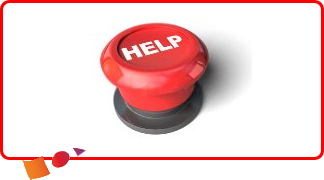 Huisartsen tijdens kantooruren (8.00-17.00 uur)Dagpraktijk Zandvoort, Huisartsen Centrum 023 573 20 23Locatie Beatrixplantsoen (Centrum) - Beatrixplantsoen 1B, 2042 PW Zandvoort (buitenrand centrum, bij stationsbuurt)Locatie Noord -Thompsonstraat 1, 2041 TA Zandvoort (Nieuw Noord, vlakbij Winkelcentrum Noord/sportvelden) http://huisartsencentrumzandvoort.nl- Bel om afspraak maken bij voorkeur tussen 08:00 en 11:30 uur- Consulten dienen direct betaald te worden- Er kan cash betaald of gepind worden, geen visa of creditcard betaling mogelijkDagpraktijk Zandvoort, Huisartsenpraktijk Nieuw Noord 023 571 95 07Pasteurstraat 10, 2041 VA Zandvoort (in Winkelcentrum Noord)https://huisartsenpraktijknieuwnoord.nl- Bel om afspraak te maken tussen 8:00 en 17:00 uur (12:30-13:00 uur lunchpauze)- Donderdag geslotenDagpraktijk Aerdenhout, Huisartsenpraktijk Aerdenhout 023 52483 01/023 524 29 62Zandvoorterweg 71 A, 2111 GT AerdenhoutWelkom – Huisartsenpraktijk Aerdenhout (praktijkinfo.nl)www.bakkerpattiselanno.praktijkinfo.nl- Bel om een afspraak te maken tussen 8:00-11:30 uur en 13:00-15:00 uur- Spreekuren: van 8:00 – 10:00 en van 14:00 – 16:00 uur- Huisarts Bakker-Pattiselanno: telefonisch spreekuur met huisarts (zonder afspraak vooraf): dagelijks 8:00 tot 9:30 uur - Consulten direct cash betalen, geen pin/visacard/creditcard mogelijkSpaarne Gasthuis locatie ZuidBoerhaavelaan 22, 2035 RC Haarlemwww.spaarnegasthuis.nlHuisartsen- en spoedpost locatie Zuid (na 17.00 uur buiten kantoortijden, in weekend en op feestdagen). 023 224 25 26 www.spoedpost.com-	EHBO/SEH en de huisartsenpost (HAP) hebben dezelfde ingang van het ziekenhuis. Dit is een andere ingang dan de hoofdingang van het ziekenhuis! Volg de bordjes vanaf de oprijlaan naar de zij-ingang links. Je kunt dan iemand uit laten stappen direct bij de EHBO/SEH of HAP. Parkeren kan daar of anders (betaald) op het grote parkeerterrein. - Locatie Noord (op de Vondellaan, Haarlem) is ’s nachts dicht!Spaarne Gasthuis locatie HoofddorpSpaarnepoort 1, 2134 TM Hoofddorpwww.spaarnegasthuis.nlApothekenZandvoort, De Zandvoortse Apotheek	 http://www.zandvoortseapotheek.nl- Raadhuisplein 8, 2042 LR Zandvoort, 023-571 31 85- open: ma-vrij 08.00-17:30, za 10:00-12:00 uur- rest van weekend: bandopname zegt welke apotheek open is- 24uurs medicijn-afhaalautomaatZandvoort, Beatrixplantsoen Service Apotheek http://www.apotheekbeatrixplantsoen.nl- Beatrixplantsoen 1C, 2042 PW Zandvoort, 023-571 30 73- open: ma-vrij 08.00-17:30uur- weekend: bandopname zegt welke apotheek open isAerdenhout, Aerdenhout Service Apotheekhttp://www.aerdenhoutapotheek.nl- Zandvoortselaan 162, 2106 AP Heemstede, 023-524 07 59- open: ma-vrij 08.30-17:30 uurHeemstede, Heemsteedse Apotheekhttp://www.heemsteedseapotheek.nl- Binnenweg 98, 2101 JM Heemstede, 023-528 35 81- open: ma-vrij 08.00-18.00 en zaterdag 09.00-14.00 uur- 24uurs medicijn-afhaalautomaatHaarlem, Apotheek Spaarne Gasthuis Haarlem Zuid https://www.sahz.nl/contact/- Boerhaavelaan 22, 2035 RC Haarlem, 023-5464094- open: 7 x 24 uur (regionale noodapotheek)Haarlem, Apotheek Spaarne Gasthuis Noordhttps://www.sahz.nl/contact/- Vondelweg 999, 2026 BW, Haarlem, 023-5464094- ma-vrij 08:30 – 17:30 en za/zon 09:30 – 18:00 uuHoofddorp, Apotheek Spaarne Gasthuis Hoofddorphttps://www.sahz.nl/contact/- Spaarnepoort 1, 2134 TM Hoofddorp, 023- 5464094- ma-vrij 08:30 – 18:00 en za/zo 09:30-18:00 uur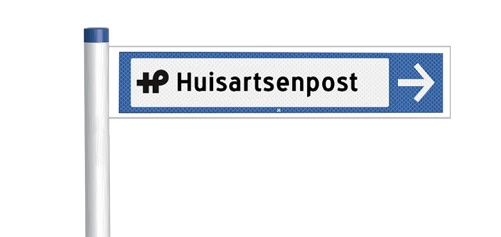 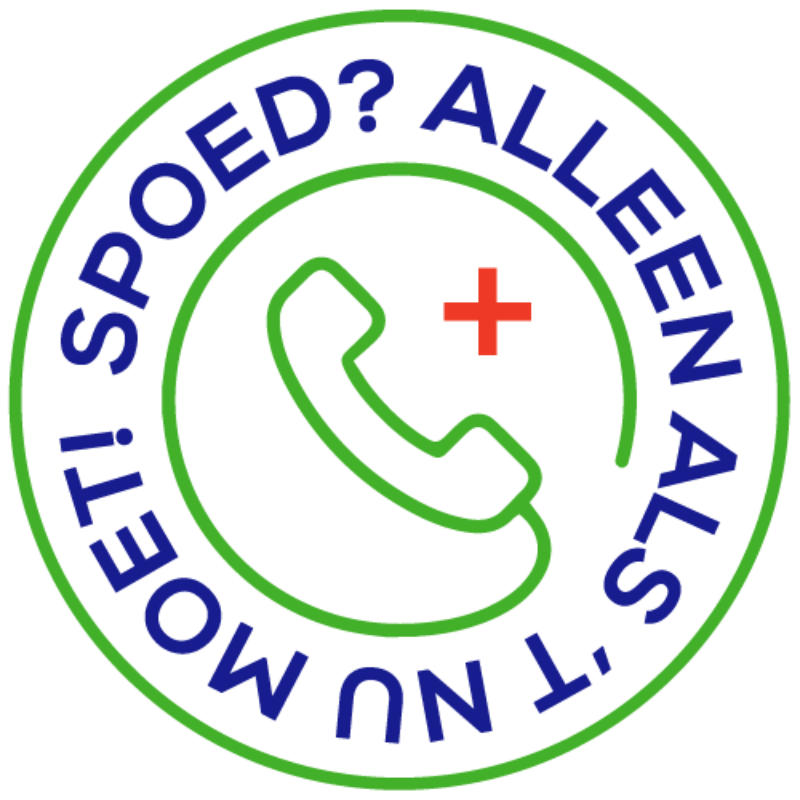 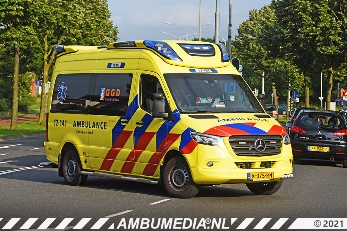 PolitieBel 0900-8844 indien er geen bedreigende situatie is. Bel 112 bij een bedreigende situatie.Vermeld:Meldt waar er politiehulp nodig is en waar: Bentveld/2116 GAEigen voor en achternaamScouting Kampeerterrein Het Naaldenveld, Zuidlaan 47, 2116 GA Bentveld 023-524 23 00 + eigen mobiele telefoonnummerGeef informatie over de situatie Ontruimen op kampeerterrein Het Naaldenveld Verzamelplaats bij ontruiming: ’T Gemak (ter hoogte van sanitair bij stafhuis) Bij complete ontruiming verzamelen bij ingang terrein bij manege Naaldenhof. In de nacht zwaailicht of flashlight (= herkenbaar baken) voor het verzamelpunt gebruiken.Indien noodzakelijk kan besloten worden door politie, brandweer ambulancedienst te verzamelen op parkeerplaats bij bv de A.G. Bodaanstichting Kennemerhart (hoek Bramenlaan/Zandvoortselaan), daar is een makkelijke aan/afvoerrouteHelp de groep(en) rustig te blijven en controleer aan de hand van de namenlijsten/aanmeldingsformulieren met behulp van de aanwezige leiding of iedereen er is. Telefoonlijst ziekenhuis, politie, brandweer.Politie (alarm)						112Politie (algemeen)					0900-8844Brandweer (alarm)					112Brandweer Zandvoort/ Bentveld			023-515 95 50 (ma-vrij 7-17 uur)Brandweer Haarlem/ Bloemendaal			023-531 11 33Meldkamer Ambulancezorg 				112Huisartsen Centrum Zandvoort			023-573 03 33 (spoed)Huisartsen Centrum Zandvoort			023-573 20 23Huisartsenpraktijk Nieuw Noord, Zandvoort		023-571 95 07Huisartsenpraktijk Van der Meij, Aerdenhout		023-524 83 01Huisartsenpraktijk Bakker & Pattiselanno, Aerdenhout 023-524 29 62Huisartsenpost (HAP, buiten kantooruren)		023-545 32 00Ziekenhuizen:Spaarne Gasthuis locatie Zuid(eerste hulp)		023-224 00 00 (ma-vrij 8 - 17 uur)Spaarne Gasthuis locatie Zuid(eerste hulp) 		023-224 25 26 (buiten kantoortijden)Spaarne Gasthuis locatie Zuid (algemeen)		023-224 00 00Rode Kruis Ziekenhuis Beverwijk			0251-26 55 55	 Spaarne Gasthuis locatie Hoofddorp			023-224 00 00 Veiligheidsregio Kennemerland			023-511 59 00 (ook voor GGD infectieziekte) 